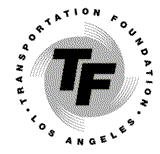 DESCRIPTIONThis position is in a Municipal setting for a person who can assist in supporting the Financial Management Division by performing routine work of limited scope and difficulty in creating new or maintaining existing financial or related systems such as payroll, cost accounting, budgeting, inventory, equipment usage, material purchases and personnel computer applications; prepares adhoc financial, executive and related reports using 4th generation computer language and databases; create computer programs or interface files with various automated systems of the bureau.Duties:  ●	verifies, scans, process edits and corrects daily labor, equipment and material timesheets●	design, code, test, implement, support and maintain new or existing client/server-based and web-based applications●	other related dutiesDesirable Knowledge and Experience:PC Applications: Microsoft Word, Excel,  Reports Database:  MS SQL Server, MS Access, DB2, FOCUSProgramming Language:  Cold Fusion, Java/Javascript, HTML, C/C++, T-SQL, ASP, Visual Basic, Vbscript, FOCUSDevelopment Application:  DreamWeaver, Crystal Enterprise, FTP, Visio, Visual StudioCurrently enrolled students with a 3.0 minimum GPA are encouraged to apply by sending a resume, personal statement saying why you want the internship and what you hope to gain from it, and a copy of your unofficial transcript verifying GPA. Send applications to TFLAinternships@gmail.com.SALARY: 14.50/HRhOURS: 15-30 HRS/WEEKLOCATION:  Downtown Los AngelesDESIRED CLASS LEVEL(S):  Junior, Senior, Graduate StudentQUALIFICATIONS:  Computer Science Majors with 3.0 or higher GPA's and minimum six months until graduation.Contact info: Alan MonkawaInternship CoordinatorTransportation Foundation of Los Angeles2615 S. Grand Ave.  #100Los Angeles CA, 90007(213) 744-1030